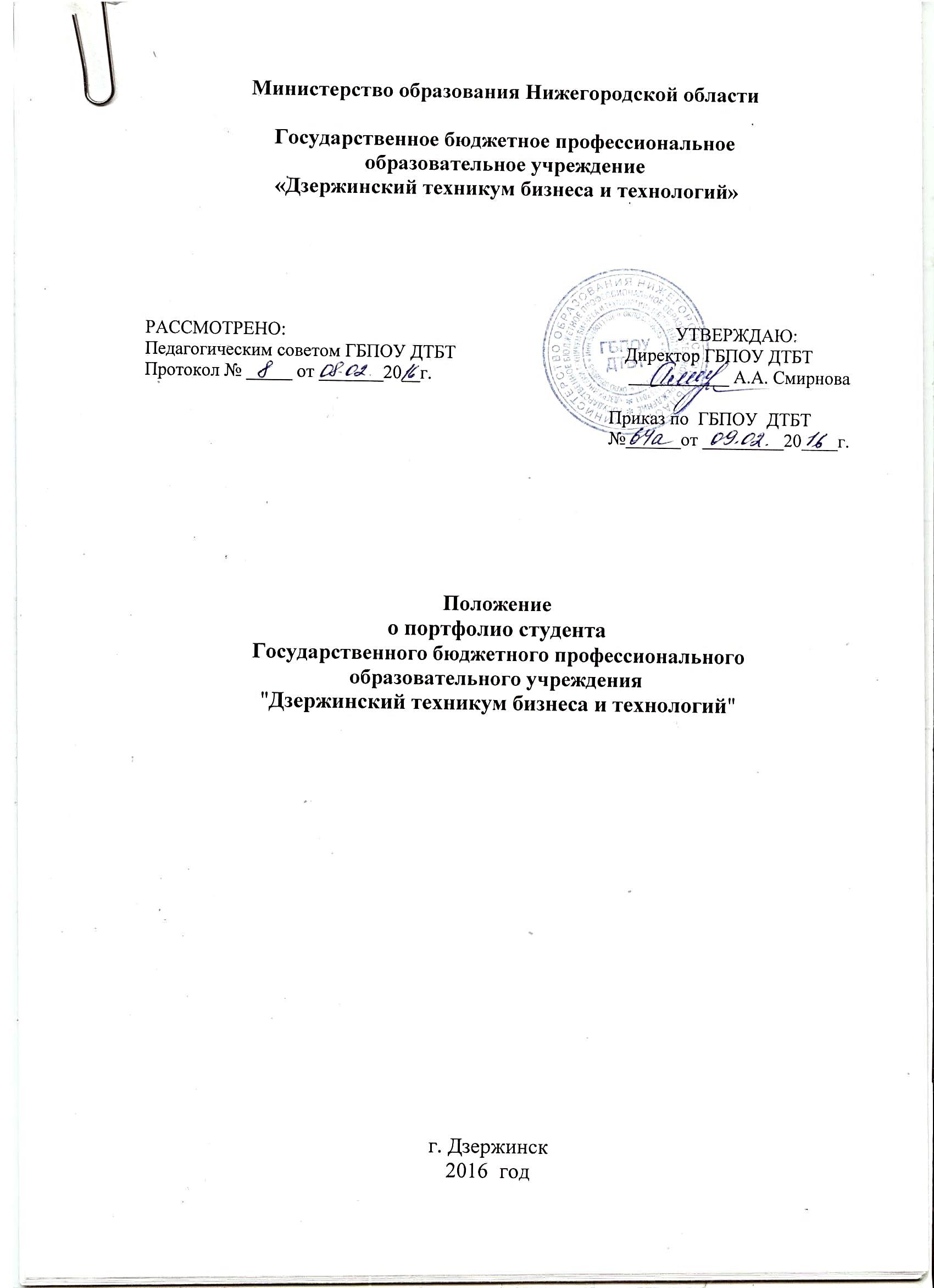 1 Общие положения1.1Настоящее Положение разработано в соответствии с Федеральным законом от 29 декабря 2012 г. N 273-ФЗ "Об образовании в Российской Федерации", приказом Минобрнауки России от 14.06.2013 N 464"Об утверждении Порядка организации и осуществления образовательной деятельности по образовательным программам среднего профессионального образования".1.2 Портфолио – комплект документов, представляющий совокупность индивидуальных образовательных достижений студента. 1.3 В соответствии с ФГОС необходимым условием допуска к государственной (итоговой) аттестации является представление документов, подтверждающих освоение обучающимся компетенций при изучении теоретического материала и прохождении практики по каждому из основных видов профессиональной деятельности.1.4Положение определяет структуру и содержание портфолио достижений студента государственного бюджетного профессионального образовательного учреждения  “Дзержинский техникум бизнеса и технологий” (далее - ГБПОУ  ДТБТ).1.5Формирование портфолио является обязательным для студентов техникума, обучающихся по Федеральным государственным образовательным стандартам третьего поколения(далее – ФГОС).  Портфолио  создаётся в течение всего периода обучения в техникуме, его формирование завершается вместе с завершением обучения и в дальнейшем может служить основой для составления резюме выпускника при поиске работы, продолжении образования и др.1.6Портфолио формируется студентами самостоятельно, начиная с первого курса обучения. Портфолио дополняет основные контрольно-оценочные средства, принятые в ГБПОУ ДТБТ. Наличие портфолио является  обязательным условием для допуска к государственной (итоговой) аттестации  наряду с документами, подтверждающими освоение общих и профессиональных компетенций при изучении теоретического материала и прохождения практики по каждому из видов профессиональной деятельности.1.7Портфолио не влияет на итоговую оценку государственной (итоговой) аттестации, но  может быть использовано в случае  возникновения спорных ситуаций при её выставлении.Цели и задачи  портфолио2.1 Цель портфолио: отслеживание и оценивание формирования общих и профессиональных компетенций в рамках освоения основной профессиональной образовательной программы, динамики индивидуального развития и личностного роста, поддержка образовательной и профессиональной активности  студента и самостоятельности.2.2 Портфолио позволяет решать следующие задачи:- формирование и повышение мотивации к образовательным достижениям;- выработка умения объективно оценивать уровень своих профессиональных компетентностей, эффективность саморазвития по результатам, свидетельствам учебно-профессиональной и проектной деятельности;- поощрение активности и самостоятельности, расширение возможности для самореализации студентов;- отслеживание индивидуальных достижений студента, динамики развития профессионально-значимых качеств, успешности общих и профессиональных компетенций на основе накопления и систематизации документов, отзывов, работ, других свидетельств;-  совершенствование навыков целеполагания, планирования и организации собственной деятельности, проектирования профессионально- личностного саморазвития;-повышение конкурентоспособности будущего специалиста.Структура портфолио3.1 Портфолио оформляется в индивидуальной папке с файлами, в которой фиксируются, накапливаются и оцениваются личные достижения студента в разнообразных видах деятельности (учебной, производственной, научной, творческой, социальной, спортивной и др.) за период обучения в техникуме.3.2 Портфолио состоит из паспорта и портфолио документов и отзывов.3.3  Паспорт портфолиозаполняется по форме, принятой в ГБПОУ ДТБТ (Приложение 1). По инициативе студента или тьютора паспорт может быть дополнен. Студент самостоятельно формирует паспорт, заносит сведения об участии в учебно-производственной деятельности, в конкурсных мероприятиях, научно-исследовательской деятельности, в различных формах студенческого самоуправления, получении дополнительного образования и т. д.3.4 Портфолио документовиотзывов и может содержать оригиналы и (или) копии дипломов, грамот, свидетельств, сертификатов, удостоверений, статей или печатных изданий со статьями студента  а также фото- (видео-) материалы, характеристики (аттестационные листы)  с мест прохождения практики, рекомендательные письма, отзывы о достижениях студента, благодарственные письма и др.Требования к оформлению портфолио4.1 Портфолио оформляется в индивидуальной папке с файлами. При оформлении портфолио должны соблюдаться следующие условия:систематичность и регулярность ведения;достоверность предъявляемых сведений;аккуратность и эстетичность оформления;разборчивость при ведении записей.4.2 Оформление портфолио (цвет, графика, шрифт и т.д.) выбирается студентом самостоятельно. 4.3 При оформлении портфолио необходимо соблюдать следующие требования:Оформлять в печатном виде отдельными листами формата А4.Предоставлять достоверную информацию.Располагать материалы в папке Портфолио в соответствии с принятой в ГБПОУ ДТБТ структурой.Приветствуется наличие Портфолио в электронном виде. Для экзамена (квалификационного) по каждому профессиональному модулю, студент готовит презентацию портфолио с акцентом на достижение результатов обучения по конкретному профессиональному модулю. Форма, оформление и содержание презентации выбирается студентом самостоятельно, но не должны противоречитьтребованиям, содержащимся в контрольно-оценочных средствах по конкретному профессиональному модулю.  Во время презентации студент представляет портфолио и комментирует его содержание, определяет наиболее яркие достижения, дает характеристику приобретенным им умениям, знаниям, компетенциям и подтверждает готовность выполнять тот или иной вид профессиональной деятельности, в качестве подтверждения используя материалы портфолио.Для государственной (итоговой) аттестации студент готовит презентацию портфолио за весь период обучения.  Форма, оформление и содержание презентации выбирается студентом самостоятельно, но не должны противоречить требованиям, содержащимся в Программе государственной (итоговой) аттестации. Обязанности сторон5.1 Участниками работы над портфолио являются студенты, преподаватели, тьюторы, члены администрации. Одним из основных условий составления портфолио является установка тесного сотрудничества между всеми участниками и четкое распределение обязанностей между ними.5.2 Обязанности студента:оформляет Портфолио в соответствии с принятой в ГБПОУ ДТБТ структурой;систематически самостоятельно пополняет соответствующие разделы материалами, отражающими успехи и достижения в учебной, производственной и внеучебной деятельности;отвечает за достоверность представленных материалов;при необходимости обращается за помощью к тьютору.5.3 Обязанности тьютора(мастера производственного обучения, классного руководителя):направляет всю работу студента по ведению портфолио, консультирует,  объясняет правила ведения и заполнения портфолио;совместно со студентами отслеживает и оценивает динамику их индивидуального развития и профессионального роста, поддерживает их образовательную, профессиональную, творческую активность и самостоятельность;выполняет роль посредника между студентом, преподавателями, обеспечивает их постоянное сотрудничество и взаимодействие;осуществляет контроль за заполнением соответствующих разделов и оформлением Портфолио;помогает сделать копии приказов, распоряжений администрации техникума и внешних организаций.5.4 Обязанности преподавателей:проводят экспертизу и оценку представленных работ по дисциплине, междисциплинарному курсу, профессиональному модулю и дают рекомендацию о размещении работы в портфолио; оформляют ведомости  установленного образца;оформляют сертификаты на участие студента в мероприятиях, организаторами проведения которых они являются;оформляют заявку на имя заведующего отделением для поощрения студентов за участие в учебной и внеучебной работе: грамоты, дипломы, отзывы, благодарности.5.5 Обязанности администрации (заведующие отделениями, заместители директора, методист)осуществляют общий контроль за деятельностью педагогического коллектива по реализации технологии портфолио и оказывают необходимую помощь тьюторам в организации сбора документов соответствующих разделов портфолио;являются кураторами участия студентов в мероприятиях регионального, областного, Всероссийского и международного уровней;являются организаторами мероприятий различной направленности, проводимых среди студентов и учебных групп техникума;по итогам проведения внутритехникумовских конкурсов, олимпиад, викторин, соревнований, конференций организуют награждение Дипломами и сертификатами студентов – участников и призеров мероприятий.проверяют достоверность  представленных сведений и документов со сводными таблицами, подготовленными в подразделениях;по итогам обучения организуют награждение Почетными грамотами лучших студентов;учитывают наличие портфолио при допуске к государственной (итоговой) аттестации.6  Расчет индекса индивидуальных достижений студента 6.1 Расчет индекса индивидуальных достижений студента (индекса ИДС) осуществляется в соответствии с критериями оценки каждого компонента достижения студента в баллах (Приложение 2).6.2 Суммарное количество баллов, подсчитанное студентом по завершению обучения, представляет собой индекс достижений выпускника (Приложение 3). 6.3 Каждый студент может подводить итог своих достижений не только по завершению обучения, но и в конце семестра или в конце учебного года. 6.4 Результаты сравнения своего индекса с индексами однокурсников, способствуют развитию созидательной соревновательности, позволяют настроить студента на повышение результативности достижений. 6.5 Максимальный индекс достижений не ограничивается.6.6Значение индекса ИДС  может быть использовано в случае  возникновения спорных ситуаций при выставлении оценки на государственной (итоговой) аттестации.Приложение 1Государственное бюджетное профессиональное образовательное учреждение 
“Дзержинский техникум бизнеса и технологий”ПОРТФОЛИО ВЫПУСКНИКА______________________________________________________Профессия (специальность)Руководитель: ________________  ____________________  ______________ _________Ф.И.О.                       должность                                        подпись датаДзержинск, 20___ГБПОУ  «Дзержинский техникум бизнеса и технологий»Паспорт портфолио ________________________________, выпускника группы  ______по профессии/специальности_____________________________________________Виды профессиональной деятельности и общие компетенции:1 Успеваемостьпо дисциплинам и профессиональным модулям:2 Уровень творческой активности при освоении образовательной программы:3 Качество выполнения программы учебной и производственной  практик:4Участие в  олимпиадах(конкурсах) профессионального мастерства, других видах профессионально-технического творчестваУчастие в научно-практических конференциях6  Курсовая подготовка, дополнительное образование 7 Участие в общественной жизни, социальная активностьДата заполнения: ____________________ _______________       /_________________ /
           подпись                                Ф.И.ОПриложение 2Критерии оценки достижений студента для расчета индекса ИДСПриложение 3Ведомость оценки индекса ИДСРасчет индекса ИДС  __________________________________________(фамилия, имя, отчество студента)Рекомендации комиссии:Члены комиссии:ГБПОУ “Дзержинский техникум бизнеса и технологий”ПРИКАЗ№ ______ от __________г. ДзержинскОб утверждении Положения о портфолио студентаГБПОУ "Дзержинский техникум бизнеса и технологий"На основании решения педсовета техникума от ____.____.2016, протокол № ____ ПРИКАЗЫВАЮ:Утвердить Положение о портфолио студента ГБПОУ "Дзержинский техникум бизнеса и технологий"".Секретарю директора ознакомить всех педагогических работников техникума с Положением  о портфолио студента ГБПОУ "Дзержинский техникум бизнеса и технологий".Директор   ГБПОУ ДТБТ                            А.А. СмирноваВПД 1. НазваниеВПД 2. НазваниеВПД 3. Название…ОК 1. НазваниеОК 2. Название…Наименование дисциплиныОценка (итоговая)Средний балл№ п/пНаименование дисциплины, МДКНаименованиетворческих работ (рефератов, докладов, презентаций и проч.), выполненных студентомОценка за работу1ОД.01 Русский язык1ОД.01 Русский язык1ОД.01 Русский язык1ОД.01 Русский язык1ОД.01 Русский язык…12ОП.01 Название…18МДК.01.01.Название18МДК.01.01.Название18МДК.01.01.Название18МДК.01.01.НазваниеМДК.02.01.Название№ п/пВид практикиМесто прохождения практикиКоличество часовКоличество часовКачествовыполнения работ (оценка)Наличие аттестационного листа, подписанного руководителем практики № п/пВид практикиМесто прохождения практикиПланФактКачествовыполнения работ (оценка)Наличие аттестационного листа, подписанного руководителем практики 1УП 012ПП 01…№ п/пУровень мероприятияНазвание олимпиады, конкурсаДата проведенияРезультат1234№ п/пНазвание конференцииТемаДатаРезультат12Учебный год Место обучения Название курсовПолученный  документВид деятельностиПериод (год)Название мероприятияФорма участия, выполняемое поручение№ п/пВид образовательных достиженийКритерии оценки образовательных достижений 1231 Успеваемостьпо дисциплинам и профессиональным модулям ППССЗ (ППКРС)1 Успеваемостьпо дисциплинам и профессиональным модулям ППССЗ (ППКРС)1 Успеваемостьпо дисциплинам и профессиональным модулям ППССЗ (ППКРС)1.1.Высокий уровень успеваемости Средний балл успеваемости по всем дисциплинам и МДК  (mаx–5 баллов)1.2 Успешное прохождение практик (положительный отзыв или благодарность от руководства организации)2 балла за каждую практику2 Уровень творческой активности при освоении ППССЗ(ППКРС)2 Уровень творческой активности при освоении ППССЗ(ППКРС)2 Уровень творческой активности при освоении ППССЗ(ППКРС)2.1 Подготовка творческих работ (эссе, рефератов, электронных презентаций, кроссвордов и др.) в рамках освоения ППССЗ(ППКРС)1 балл за каждую работу3Участие в  олимпиадах (конкурсах) профессионального мастерства, других видах профессионально-технического творчества3Участие в  олимпиадах (конкурсах) профессионального мастерства, других видах профессионально-технического творчества3Участие в  олимпиадах (конкурсах) профессионального мастерства, других видах профессионально-технического творчества3.1Участие в  олимпиадах (конкурсах) профессионального мастерства, других видах профессионально-технического творчества:внутритехникумовских, региональных, зональных, областныхфедеральных,международных1 балл за каждое мероприятие2 балла за каждое мероприятие 3 балла за каждое мероприятие4 балла за каждое мероприятие3.2Занятие призовых мест в  олимпиадах (конкурсах) профессионального мастерства, других видах профессионально-технического творчества:внутритехникумовских, региональных, зональных, областныхфедеральных,международных3 балла за первое место, 2 балла за второе и третье место5 баллов за первое место, 4 балла за второе и третье место7 баллов за первое место, 6 баллов за второе и третье место10 баллов за первое место, 8 баллов за второе и третье место4Достижения в исследовательской и научно-практической деятельности4Достижения в исследовательской и научно-практической деятельности4Достижения в исследовательской и научно-практической деятельности4.1Публикация статей в печатных изданиях ГБПОУ ДТБТдругих изданиях2 балла за каждую публикацию 4 балла за каждую публикацию4.2Участие в тематических олимпиадах, конкурсах, викторинах: внутритехникумовских, региональных, зональных, областныхфедеральных,международных1 балл за каждое мероприятие2 балла за каждое мероприятие 3 балла за каждое мероприятие4 балла за каждое мероприятие4.3Занятие призовых мест в тематических олимпиадах, конкурсах, викторинах: внутритехникумовских, региональных, зональных, областныхфедеральных,международных3 балла за первое место, 2 балла за второе и третье место5 баллов за первое место, 4 балла за второе и третье место7 баллов за первое место, 6 баллов за второе и третье место10 баллов за первое место, 8 баллов за второе и третье место4.4Участие в научно-практических конференциях, семинарах, слетах и других научных мероприятиях: внутритехникумовских, региональных, зональных, областныхфедеральных,международных1 балл за каждое мероприятие2 балла за каждое мероприятие 3 балла за каждое мероприятие4 балла за каждое мероприятие4.5Занятие призовых мест в научно-практических конференциях:внутритехникумовских, региональных, зональных, областных,федеральных,международных3 балла за первое место, 2 балла за второе и третье место5 баллов за первое место, 4 балла за второе и третье место7 баллов за первое место, 6 баллов за второе и третье место10 баллов за первое место, 8 баллов за второе и третье место4.6 Участие в работе студенческого научного совета3 балла 4.7Участие в организации и проведении мероприятий научной направленности в ГБПОУ ДТБТ2 балла за каждое мероприятие5. Курсовая подготовка, дополнительное образование5. Курсовая подготовка, дополнительное образование5. Курсовая подготовка, дополнительное образование5.1Выбор и успешное освоение дополнительных образовательных программ и курсов в ГБПОУ ДТБТ:курсы продолжительностью до 72 ак. час.курсы продолжительностью свыше 72 ак. час.балла за каждую программу 4 балла за каждую программу5.2Дополнительное образование, полученное в других учебных заведениях, в период обучения в ГБПОУ ДТБТ:курсы продолжительностью до 72 ак. час.курсы продолжительностью свыше 72 ак. час.3	балла за каждую программу 4 балла за каждую программу5.3Прохождение дополнительных практик, стажировок3 балла за каждую практику6 Участие в общественной жизни, социальная активность6 Участие в общественной жизни, социальная активность6 Участие в общественной жизни, социальная активность6.1Участие в культурных и спортивных мероприятиях: внутритехникумовских, региональных, зональных, областныхфедеральных,международных0,5 балла за мероприятие1 балл за каждое мероприятие 2 балла за каждое мероприятие3 балла за каждое мероприятие6.2Занятие призовых мест в культурных и спортивных мероприятиях: внутритехникумовских, региональных, зональных, областныхфедеральных,международных2 балла за первое место, 1 балл за второе и третье место4 балла за первое место, 3 балла за второе и третье место6 баллов за первое место, 5 баллов за второе и третье место8 баллов за первое место, 7 баллов за второе и третье место6.3Участие в волонтерском движении, социальных проектах ГБПОУ ДТБТ и других организаций3 балла7Другие достижения студентаНа усмотрение комиссиип/пВид образовательных достиженийКритерии оценки образовательных достижений Само-оценка1231 Успеваемостьпо дисциплинам и профессиональным модулям ППССЗ (ППКРС)1 Успеваемостьпо дисциплинам и профессиональным модулям ППССЗ (ППКРС)1 Успеваемостьпо дисциплинам и профессиональным модулям ППССЗ (ППКРС)1 Успеваемостьпо дисциплинам и профессиональным модулям ППССЗ (ППКРС)1.1.Высокий уровень успеваемости Средний балл успеваемости по всем дисциплинам и МДК  (mаx –5 баллов)1.2 Успешное прохождение практик (положительный отзыв или благодарность от руководства организации )2 балла за каждую практику2 Уровень творческой активности при освоении ППССЗ (ППКРС)2 Уровень творческой активности при освоении ППССЗ (ППКРС)2 Уровень творческой активности при освоении ППССЗ (ППКРС)2.1 Подготовка творческих работ (эссе, рефератов, электронных презентаций, кроссвордов и др.) в рамках освоения ППССЗ (ППКРС)1 балл за каждую работу3Участие в  олимпиадах (конкурсах) профессионального мастерства, других видах профессионально-технического творчества3Участие в  олимпиадах (конкурсах) профессионального мастерства, других видах профессионально-технического творчества3Участие в  олимпиадах (конкурсах) профессионального мастерства, других видах профессионально-технического творчества3.1Участие в  олимпиадах (конкурсах) профессионального мастерства, других видах профессионально-технического творчества:внутритехникумовских, региональных, зональных, областныхфедеральных,международных1 балл за каждое мероприятие2 балла за каждое мероприятие3 балла за каждое мероприятие4 балла за каждое мероприятие3.2Занятие призовых мест в  олимпиадах (конкурсах) профессионального мастерства, других видах профессионально-технического творчества:внутритехникумовских, региональных, зональных, областныхфедеральных,международных3 балла за первое место, 2 балла за второе и третье место5 баллов за первое место, 4 балла за второе и третье место7 баллов за первое место, 6 баллов за второе и третье место10 баллов за первое место, 8 баллов за второе и третье место4Достижения в исследовательской и научно-практической деятельности4Достижения в исследовательской и научно-практической деятельности4Достижения в исследовательской и научно-практической деятельности4.1Публикация статей в печатных изданиях ГБПОУ ДТБТдругих изданиях2 балла за каждую публикацию 4 балла за каждую публикацию4.2Участие в тематических олимпиадах, конкурсах, викторинах: внутритехникумовских, региональных, зональных, областныхфедеральных,международных1 балл за каждое мероприятие2 балла за каждое мероприятие3 балла за каждое мероприятие4 балла за каждое мероприятие4.3Занятие призовых мест в тематичес-ких олимпиадах, конкурсах, викторинах: внутритехникумовских, региональных, зональных, областныхфедеральных,международных3 балла за первое место, 2 балла за второе и третье место5 баллов за первое место, 4 балла за второе и третье место7 баллов за первое место, 6 баллов за второе и третье место10 баллов за первое место, 8 баллов за второе и третье место4.4Участие в научно-практических конференциях, семинарах, слетах и других научных мероприятиях: внутритехникумовских, региональных, зональных, областныхфедеральных,международных1 балл за каждое мероприятие2 балла за каждое мероприятие3 балла за каждое мероприятие4 балла за каждое мероприятие4.5Занятие призовых мест в научно-практических конференциях:внутритехникумовских, региональных, зональных, областных,федеральных,международных3 балла за первое место, 2 балла за второе и третье место5 баллов за первое место, 4 балла за второе и третье место7 баллов за первое место, 6 баллов за второе и третье место10 баллов за первое место, 8 баллов за второе и третье место4.6 Участие в работе студенческого научного совета3 балла 4.7Участие в организации и проведении мероприятий научной направленности в ГБПОУ ДТБТ2 балла за каждое мероприятие5. Курсовая подготовка, дополнительное образование5. Курсовая подготовка, дополнительное образование5. Курсовая подготовка, дополнительное образование5.1Выбор и успешное освоение допол-нительных образовательных программ и курсов в ГБПОУ ДТБТ:продолжительностью до 72 час.продолжительностью свыше 72 час.балла за каждую программу 4 балла за каждую программу5.2Дополнительное образование, полученное в других учебных заведениях, в период обучения в ГБПОУ ДТБТ:продолжительностью до 72 час.продолжительностью свыше 72 час.3	балла за каждую программу 4 балла за каждую программу5.3Прохождение дополнительных практик, стажировок3 балла за каждую практику6 Участие в общественной жизни, социальная активность6 Участие в общественной жизни, социальная активность6 Участие в общественной жизни, социальная активность6.1Участие в культурных и спортивных мероприятиях: внутритехникумовских, региональных, зональных, областныхфедеральных,международных0,5 балла за мероприятие1 балл за каждое мероприятие2 балла за каждое мероприятие3 балла за каждое мероприятие6.2Занятие призовых мест в культурных и спортивных мероприятиях: внутритехникумовских, региональных, зональных, областныхфедеральных,международных2 балла за первое место, 1 балл за второе и третье место4 балла за первое место, 3 балла за второе и третье место6 баллов за первое место, 5 баллов за второе и третье место8 баллов за первое место, 7 баллов за второе и третье место6.3Участие в волонтерском движении, социальных проектах ГБПОУ ДТБТ и других организаций3 балла7Другие достижения студентаНа усмотрение комиссииСуммарный индекс ИДССуммарный индекс ИДССуммарный индекс ИДС